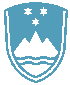 POROČILO O REDNEM INŠPEKCIJSKEM PREGLEDU NAPRAVE, KI LAHKO POVZROČI ONESNAŽEVANJE OKOLJA VEČJEGA OBSEGAZavezanec: TALUM tovarna aluminija d.d. – PE Livarna                     Tovarniška cesta 10                     2325 KidričevoNaprava / lokacija:  Tovarniška cesta 10                                  2325 KidričevoDatum pregleda:     24. 10. 2023Okoljevarstveno dovoljenje (OVD) št.:  35407-40/2011-11, z dne 7. 2. 2014 s spremembami :•	35406-19/2015-4 z dne 15. 5. 2015•	35406-2/2016-3 z dne 14. 3. 2016Usklajenost z OVD:              DAZaključki / naslednje aktivnosti:Emisije snovi v zrak: Naprava ne obremenjuje okolja prekomerno. V času inšpekcijskega pregleda so bila prekontrolirana poročila za vsa emisijska mesta snovi v zrak– vse meritve so v okviru dopustnih vrednosti.  Emisije snovi in toplote v vode: Splošne zahteve zavezanec načeloma izpolnjuje, so pa na nivoju doseganja optimalnih rezultatov glede na proizvodni proces. Odpadno industrijsko vodo oddajajo drugi poslovni enoti – posledično imajo za ravnanje z odpadnimi vodami poseben OVD, izdan TALUM d. d. Ta OVD zajema vse enote razen Ulitkov.Emisije hrupa v okolje so v mejah dopustnega.Z odpadki ravnajo pravilno, vodijo evidence in letno poročajo na ARSO; imajo okoljevarstveno dovoljenje za predelavo 110.000 t nenevarnih odpadkov letno, količine predelanih odpadkov so pod mejo dovoljenih količin.